Supplemental Digital ContentSupplemental Table 1. Reliability of neuromuscular measures across joint anglesCV: coefficient of variation, ICC: intraclass correlation coefficient, EMD: electromechanical delay, RTDI: involuntary rate of torque development, RTDV: voluntary rate of torque development, MVT: maximal voluntary torque, Norm: normalized.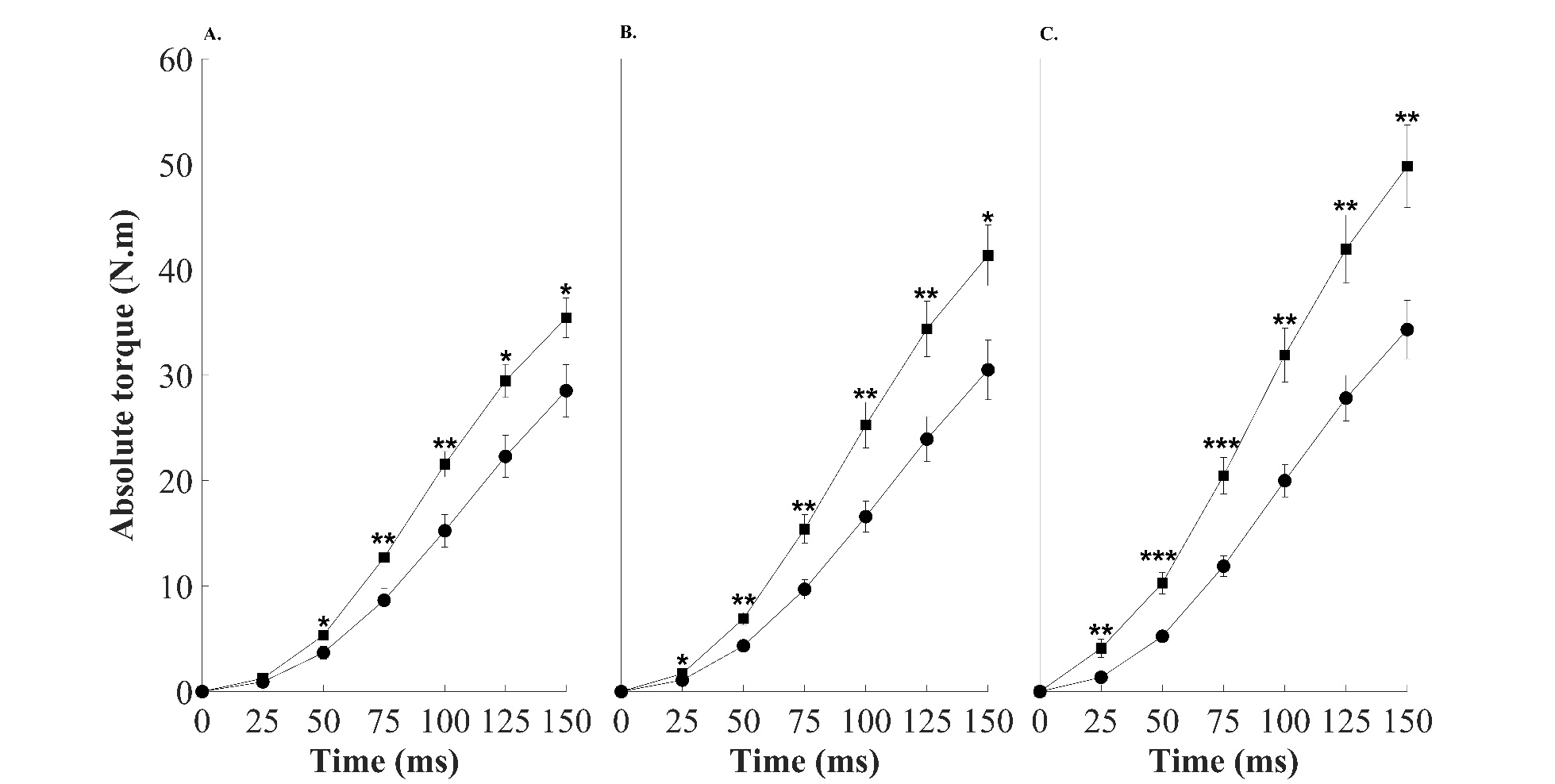 Supplemental Figure 1. Absolute (PF - A, AZ – B, DF – C) torque for sprinters (squares) and physically active (circles) during explosive voluntary contractions of the plantar flexors. Data are means ± standard error. Significant group difference at that joint angle:*P < 0.05, **P < 0.01, ***P < 0.001.Supplemental Table 2. Voluntary explosive rate of torque development – sprinters vs physically activeData are means ± SD. Significant group difference at that joint angle: *P < 0.05, **P < 0.01, ***P < 0.001. Bonferroni correction for multiple comparisons applied. Note: Normalised RTD values showed similar group-level differences across ankle angles.Supplemental Table 3. Involuntary rate of torque development – sprinters vs physically activeData are means ± SD. Significant group difference at that joint angle: **P < 0.01, ***P < 0.001. Bonferroni correction for multiple comparisons applied. Note: Normalised RTD values showed similar group-level differences across ankle angles.PFAZDFCV (%)ICCCV (%)ICCCV (%)ICCElectrically evoked twitch contractionsInvoluntary EMD (ms)5.480.867.020.858.460.82RTDI0-50 (Nm.s-1)8.460.829.740.809.750.94RTDI50-100 (Nm.s-1)8.630.945.390.989.980.81Norm. RTDI0-50 (MVT.s-1)11.870.889.190.875.330.97Norm. RTDI50-100 (MVT.s-1)20.430.7313.200.711.581.00Explosive voluntary contractionsExplosive EMD (ms)17.780.4316.880.3719.380.77RTDV0-50 (Nm.s-1)7.950.9312.050.8715.030.81RTDV50-100 (Nm.s-1)12.360.7313.540.7613.250.85RTDV100-150 (Nm.s-1)10.390.8913.970.789.270.92Norm. RTDV0-50 (MVT.s-1)7.280.9310.400.7517.450.80Norm. RTDV50-100 (MVT.s-1)12.110.7311.090.7213.200.70Norm. RTDV100-150 (MVT.s-1)7.250.8514.710.779.470.86Maximal voluntary contractionsMVT (Nm)4.780.945.950.914.700.91Norm. MVT (Nm/kg)5.850.926.950.898.210.87Absolute stiffness (N/mm)24.820.6020.480.349.570.76Tendon elongation max (mm)10.170.839.360.8510.570.88Relative peak strain (%)13.240.829.960.8810.250.83Angle specific peak strain (%)14.630.7711.900.868.020.92Tendon force max (N)6.510.906.750.894.980.93Norm. tendon force max (N/kg)6.510.926.750.906.020.89Time to tendon force max (s)15.920.2715.900.238.670.65Initial tendon length (cm)4.650.845.610.815.370.78SprintersPhysically activeEffect sizeRTDRTDV0-50 (Nm.s-1)PF*105 ± 2873 ± 400.50AZ**136 ± 4278 ± 260.66DF*157 ± 5198 ± 340.56RTDV50-100 (Nm.s-1)PF**324 ± 71229 ± 750.65AZ**367 ± 119230 ± 650.52DF**427 ± 133280 ± 800.60RTDV100-150 (Nm.s-1)PF313 ± 40257 ± 920.45AZ352 ± 67266 ± 1020.48DF**394 ± 87280 ± 990.60SprintersPhysically activeEffect sizeRTDRTDI0-50 (Nm.s-1)PF***68 ± 1840 ± 140.80AZ***120 ± 2668 ± 290.83DF***163 ± 3888 ± 410.84RTDI50-100 (Nm.s-1)PF***90 ± 2154 ± 220.73AZ**144 ± 3198 ± 500.70DF***201 ± 39121 ± 540.72